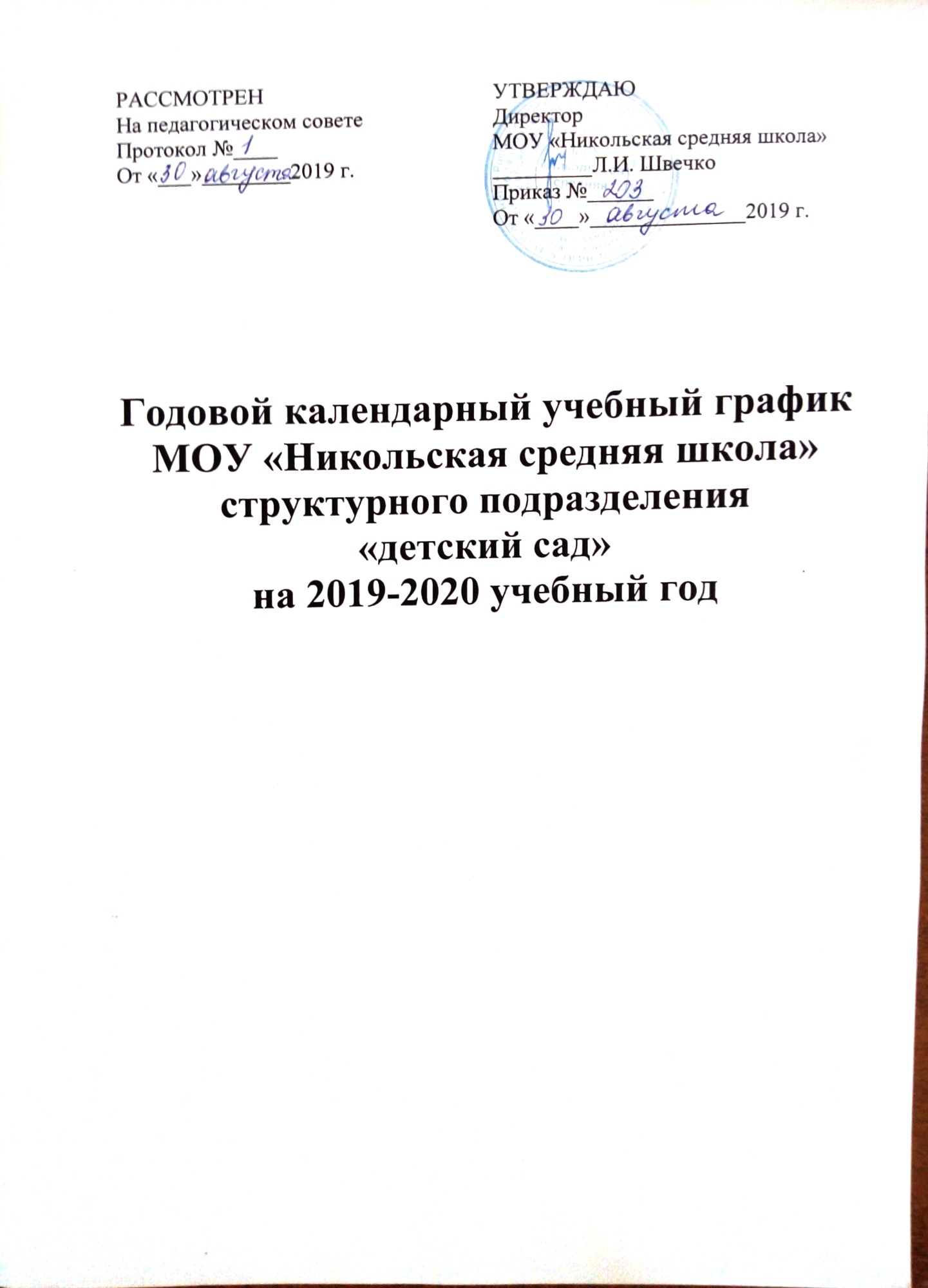 Продолжительность учебного годаНачало учебного года – 1 сентября. Конец учебного года 31 мая. Непосредственно-образовательная деятельность в группах проводится в период с 1 сентября по 31 мая.- с 30 декабря по 10 января – новогодние каникулы;- с 1 июня по 31 августа – летний оздоровительный период.Во время новогодних каникул и в летний оздоровительный период проводится образовательная деятельность только художественно – эстетического и физкультурно-оздоровительного направлений (музыкальная, спортивная, изобразительная) в форме игровых ситуаций, развлечений, праздников и т.д. Продолжительность непрерывной образовательной деятельности:для детей от 6-ти до 7-ми лет - не более 30 минут. Образовательная деятельность с детьми старшего дошкольного возраста может осуществляться во второй половине дня после дневного сна. Ее продолжительность должна составлять не более 30 минут в день. В середине непосредственно образовательной деятельности статического характера проводятся физкультурные минутки.          Образовательную деятельность, требующую повышенной познавательной активности и умственного напряжения детей, организуется в первую половину дня. Двигательная НОД проводится 3 раза в неделю. Третье занятие проводится во время прогулки на свежем воздухе.              Образовательный процесс организуется в соответствии с Основной образовательной программой ДОУ.№СодержаниеПодготовительная группа№СодержаниеПодготовительная группа1.Начало учебного года01.09.20192.Окончание учебного года31.05.20203.Образовательная деятельность (НОД)с 1.09.2018 по 31.05.20204.Продолжительность учебной неделиПятидневная рабочая неделя. Выходные дни: суббота, воскресенье и праздничные дни в соответствии с законодательством Российской Федерации5.Продолжительность образовательной деятельности37 недель6.Режим работы подготовительной группы в учебном годуПятидневная рабочая неделя. Выходные дни: суббота, воскресенье и праздничные дни в соответствии с законодательством Российской Федерации. График работы  с 7.00 – до 19.00 7.Новогодние каникулыс 30 декабря по 10 января8.Летний оздоровительный периодс 01.06  по 31.08Непрерывная образовательная деятельностьНепрерывная образовательная деятельностьНепрерывная образовательная деятельностьНОДНОДНаименование  группыНОДНОДПодготовительная группаНачало НОДНачало НОД9.00Окончание НОДОкончание НОД10.50Недельная образовательная нагрузка (кол-во занятий\кол-во мин)Недельная образовательная нагрузка (кол-во занятий\кол-во мин)Не более 16 занятий/480 минРегламентирование образовательного процесса на один деньРегламентирование образовательного процесса на один день3 занятия по 30 минПерерыв между НОДПерерыв между НОДне менее 10 минРеализация приоритетных направлений: познавательно-речевое развитие дошкольниковРеализация приоритетных направлений: познавательно-речевое развитие дошкольниковРеализация приоритетных направлений: познавательно-речевое развитие дошкольников«Приобщение к истокам русской культуры»«Приобщение к истокам русской культуры»1 раз в неделюРабота на площадке по ПДДРабота на площадке по ПДДВесна, лето, осень.Взаимодействие с социокультурными учреждениямиВзаимодействие с социокультурными учреждениямиЭкскурсии, беседыОрганизация мониторингаОрганизация мониторингаОрганизация мониторингаСроки проведения педагогического мониторингаСроки проведения педагогического мониторинга1я-2я неделя сентября3-4-я неделя маяАнализ заболеваемости детейАнализ заболеваемости детейЕжеквартальноАнализ диагностики психологической готовности детей к обучению в школеАнализ диагностики психологической готовности детей к обучению в школеСентябрь, майВзаимодействие с родителямиВзаимодействие с родителямиВзаимодействие с родителямиПериодичность проведения собранийПериодичность проведения собранийПодготовительная1 собрание – сентябрь2 собрание – ноябрь3 собрание – февраль4 собрание – майПраздничные мероприятия, традиции и развлеченияПраздничные мероприятия, традиции и развлеченияПраздничные мероприятия, традиции и развлеченияСентябрьСентябрьДень знаний. ОктябрьОктябрьОсенние развлечения.  « Осенний Балл» Спортивное развлечение «Большие гонки»НоябрьНоябрьПраздник ко  дню матери «С любовью и нежностью», праздник «Мамочка моя». «Счастливы вместе» -спортивный досуг.ДекабрьДекабрь Праздник. «Новогоднее путешествие», «Веселый праздник  новый год»День здоровья «В стране Витаминии»ЯнварьЯнварьСпортивный праздник «У зимушки в гостях»ФевральФевральРазвлечение по ПДД «Важные правила каждый должен знать»День здоровья «За здоровьем в детский сад»Праздник «Есть такая профессия – Родину защищать»МартМартПраздник «Лучше мамы не найти», «Мама – солнышко мое»Развлечение «Масленая неделя – пеки блины Емеля»АпрельАпрельДень здоровья «Мы здоровье сохраним, мы здоровьем дорожим»Праздник «С пасхой Христовой»Спортивно-оздоровительное мероприятие «Мы-спортивная семья».МайМайПраздник  «Этот день Победы не забудем никогда!»Выпускной  праздник «До свидания, детский сад»День здоровья «Я и дома и в саду, с физкультурою дружу»Конкурсы и выставки, организуемые совместно с родителями как участниками образовательного процессаКонкурсы и выставки, организуемые совместно с родителями как участниками образовательного процессаОктябрьВыставки рисунков на тему «ПДД»Выставка поделок из природного материала «Ходит осень по дорожке»ДекабрьКонкурс-смотр поделок «Новогодние игрушки»НоябрьВыставка рисунков «Зимняя сказка»ФевральВыставка поделок «Мой папа может все»МартВыставка поделок «Цветы для милых  мам»АпрельКонкурс-смотр рисунков «Моя семья»МайВыставка рисунков  «Мой край родной»Праздничные дниПраздничные дниПраздничные(выходные дни)4 ноября – День народного единства1, 2, 3, 4, 5, 6, 7,  8 января - Новогодние праздники;7 января -  Рождество Христово;23 февраля – День защитника Отечества;8 марта – Международный женский день;1 мая – Праздник Весны и Труда;9 мая – День Победы;12 июня – День России.